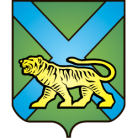 ТЕРРИТОРИАЛЬНАЯ ИЗБИРАТЕЛЬНАЯ КОМИССИЯ
ГОРОДА УССУРИЙСКАРЕШЕНИЕг. Уссурийск
Об освобождении членов участковыхизбирательных комиссий с правом решающего голосаизбирательных участков №№ 2803,2804, 2807, 2832, 2837, 3827Рассмотрев поступившие в письменной форме заявления членов участковых  избирательных комиссий  с правом решающего голоса избирательных участков №№ 2803, 2804, 2807, 2832, 2837, 3827  Зубак Антона Владимировича, Вдовиной Людмилы Ивановны,  Бондарь Ирины Николаевны, Пшеничной Надежды Дмитриевны, Блинова Александра Владимировича, Огиенко Сергея Владимировича в соответствии с пунктом «а» части 6 статьи 29 Федерального закона «Об основных гарантиях избирательных прав и права на участие в референдуме граждан Российской Федерации», пунктом «1» части 6 статьи 32 Избирательного кодекса Приморского края территориальная избирательная комиссия города УссурийскаРЕШИЛА:1. Освободить члена участковой избирательной комиссии избирательного участка № 2803 от обязанностей члена участковой избирательной комиссии с правом решающего голоса участковой избирательной комиссии избирательного участка   № 2803 Зубак Антона Владимировича   до истечения срока полномочий.Освободить члена участковой избирательной комиссии избирательного участка № 2804 от обязанностей члена участковой избирательной комиссии с правом решающего голоса участковой избирательной комиссии избирательного участка   № 2804 Вдовину Людмилу Ивановну   до истечения срока полномочий.Освободить члена участковой избирательной комиссии избирательного участка № 2807 от обязанностей члена участковой избирательной комиссии с правом решающего голоса участковой избирательной комиссии избирательного участка   № 2807 Бондарь Ирину Николаевну до истечения срока полномочий.Освободить члена участковой избирательной комиссии избирательного участка № 2832 от обязанностей члена участковой избирательной комиссии с правом решающего голоса участковой избирательной комиссии избирательного участка   № 2832 Пшеничную Надежду Дмитриевну      до истечения срока полномочий.Освободить члена участковой избирательной комиссии избирательного участка № 2837 от обязанностей члена участковой избирательной комиссии с правом решающего голоса участковой избирательной комиссии избирательного участка   № 2837 Блинова Александра Владимировича   до истечения срока полномочий.Освободить члена участковой избирательной комиссии избирательного участка № 3827 от обязанностей члена участковой избирательной комиссии с правом решающего голоса участковой избирательной комиссии избирательного участка   № 3827 Огиенко Сергея Владимировича   до истечения срока полномочий.Направить настоящее решение в участковые избирательные комиссии избирательных участков №№ 2803, 2804, 2807, 2832, 2837, 3827   для сведения.Разместить настоящее решение на официальном сайте администрации Уссурийского городского округа в разделе «Территориальная избирательная комиссия города Уссурийска» в информационно-телекоммуникационной сети «Интернет».Председатель комиссии					             О.М. МихайловаСекретарь комиссии						                  С.В. Хамайко05 сентября 2016 года                     № 201/33